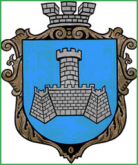 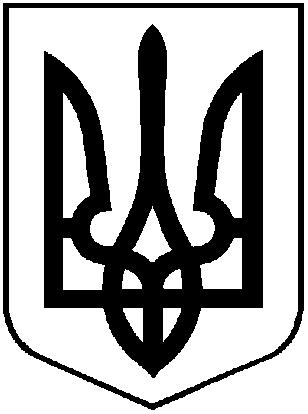 УКРАЇНАХМІЛЬНИЦЬКА МІСЬКА РАДАВІННИЦЬКОЇ ОБЛАСТІВиконавчий комітетР І Ш Е Н Н Я  Від  «__» ________ 2020 року                                                                №___Про внесення змін до рішення виконавчого комітету Хмільницької міської ради від 08.01.2019р. №16 що стосується складу адміністративної комісії при виконавчому комітеті Хмільницької міської ради     	Враховуючи службову записку заступнику міського голови з питань діяльності виконавчих органів міської ради Загіки В.М. від 04.09.2020р.,  розпорядження міського голови від 31.08.2020р. №78-рк «Про зміну прізвища Цюнько О.В.», керуючись Законом України «Про місцеве самоврядування в Україні», виконавчий комітет міської ради:ВИРІШИВ:1.Внести зміни до рішення виконавчого комітету Хмільницької міської ради«Про внесення змін до рішення виконавчого комітету міської ради від 08.01.2019р. №16 «Про внесення змін до рішення виконавчого комітету міської ради від 19.04.2017 року № 141«Про утворення адміністративної комісії при виконавчому комітеті Хмільницької міської ради та затвердження  Положення про адміністративну комісію»», а саме: у Додатку 1 до рішення замінити слова «Цюнько Оксана Василівна» на «Тендерис Оксана Василівна».2. Загальному відділу міської ради (Прокопович О.Д.) у документах постійного зберігання зазначити факт та підставу внесення змін, зазначених у п.1 цього рішення.3.Контроль за виконанням  цього рішення покласти на заступника міського голови з питань діяльності виконавчих органів міської ради  Загіку В.М.Міський голова	С.Б. Редчик